附件：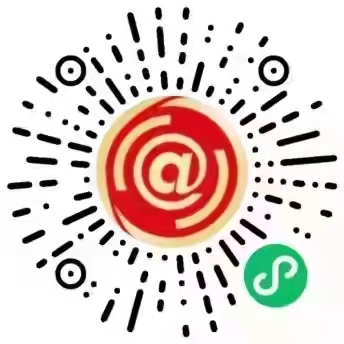 （请回复参会回执）会议回执会议回执会议回执会议回执会议回执会议回执单位名称姓名职务联系电话姓名职务联系电话